焊接技术比赛试卷1请在180分钟（3小时）内完成下列两项任务：一、模块1：组合件焊接（70分）材料Q235：单位mm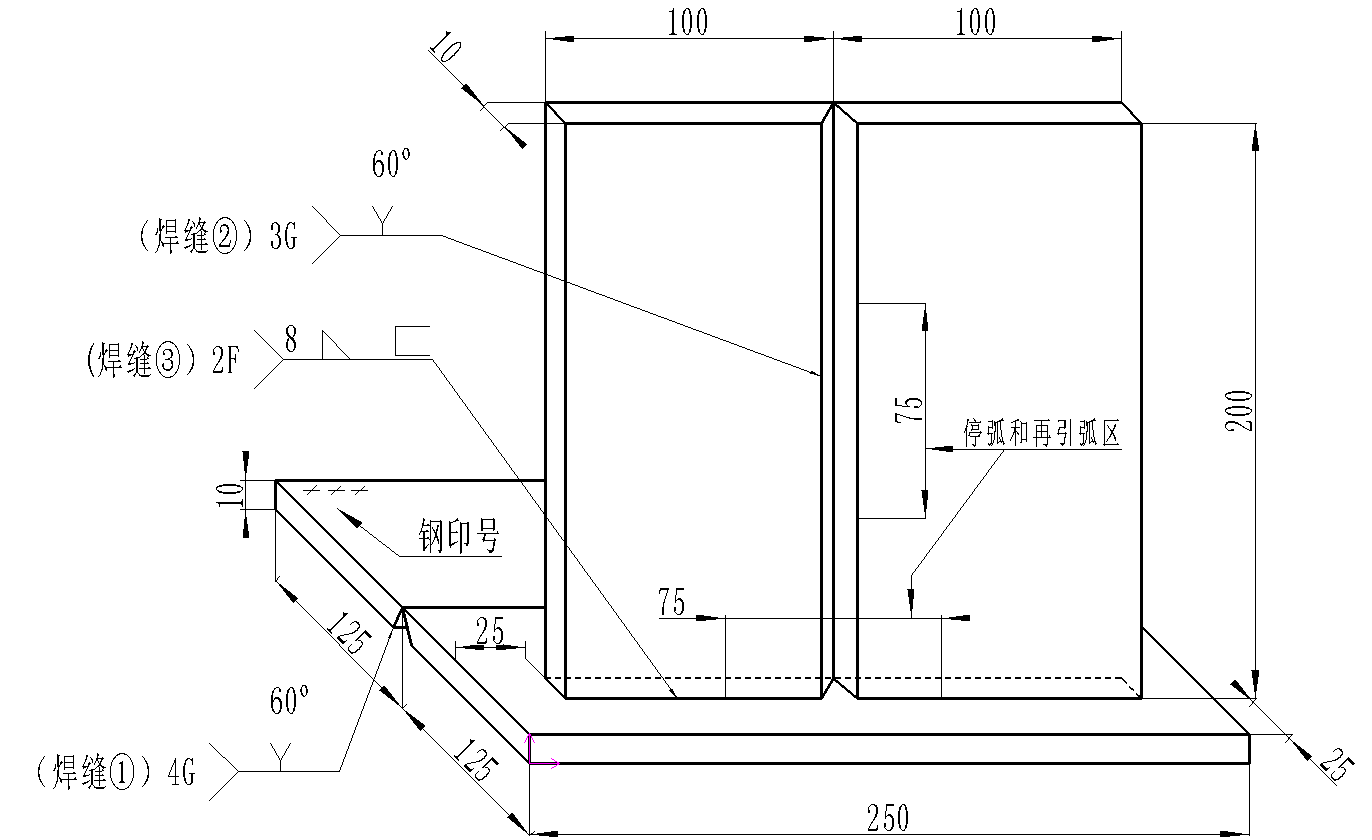 技术要求：1.焊接方法：焊缝为111，焊缝、为135。2.对接焊缝、要求单面焊双面成形。3.对接焊缝钝边与间隙自定。4.焊件坡口60°，两端不得安装引弧板、熄弧板。5.焊件一经施焊不得任意更换和改变焊接位置。6.点固焊时允许做反变形、点固焊要求一次完成。二、模块2、钨极氩弧不锈钢堆焊（25分）母材材料Q235，厚度δ=10mm，150X150mm焊丝材料ER308，Φ2.0mm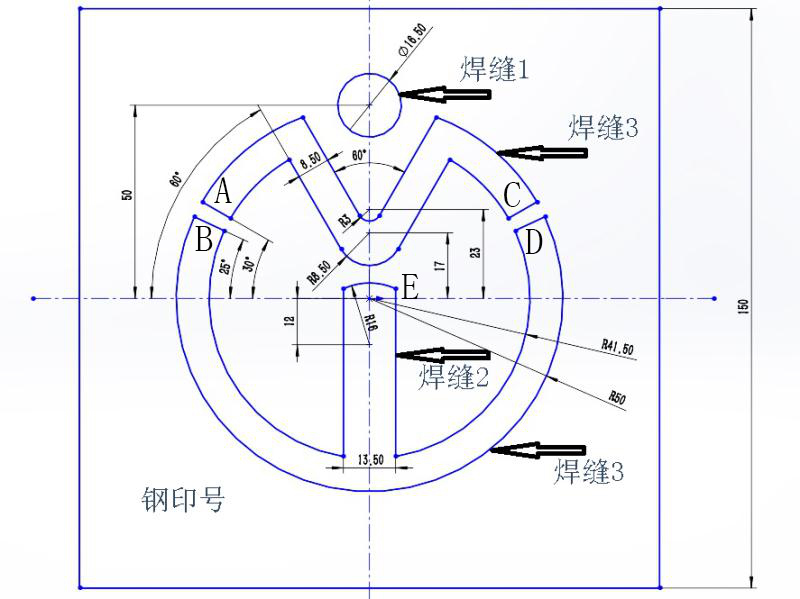 技术要求：在Q235钢板上用填丝氩弧焊方法堆焊出如上图的图案。堆焊不允许使用脉冲，必须用恒流的直流。3.未注明圆角R3mm。 4.焊缝表面须保持焊后状态，盖面焊缝严禁化学清理、钢丝刷打磨。5.焊缝正面进行外观检查。6.焊件为水平位置放置施焊。7.不允许强制冷却。8.焊枪采用：WP-17，喷嘴使用8号，不允许使用内置导流件。三、职业素养（5分）（1）设备操作的规范性；（2）工具、量具、仪器仪表的使用；（3）现场的安全，文明生产。焊接技术比赛试卷2请在180分钟（3小时）内完成下列两项任务：一、模块1：组合件焊接（70分）材料Q235：单位mm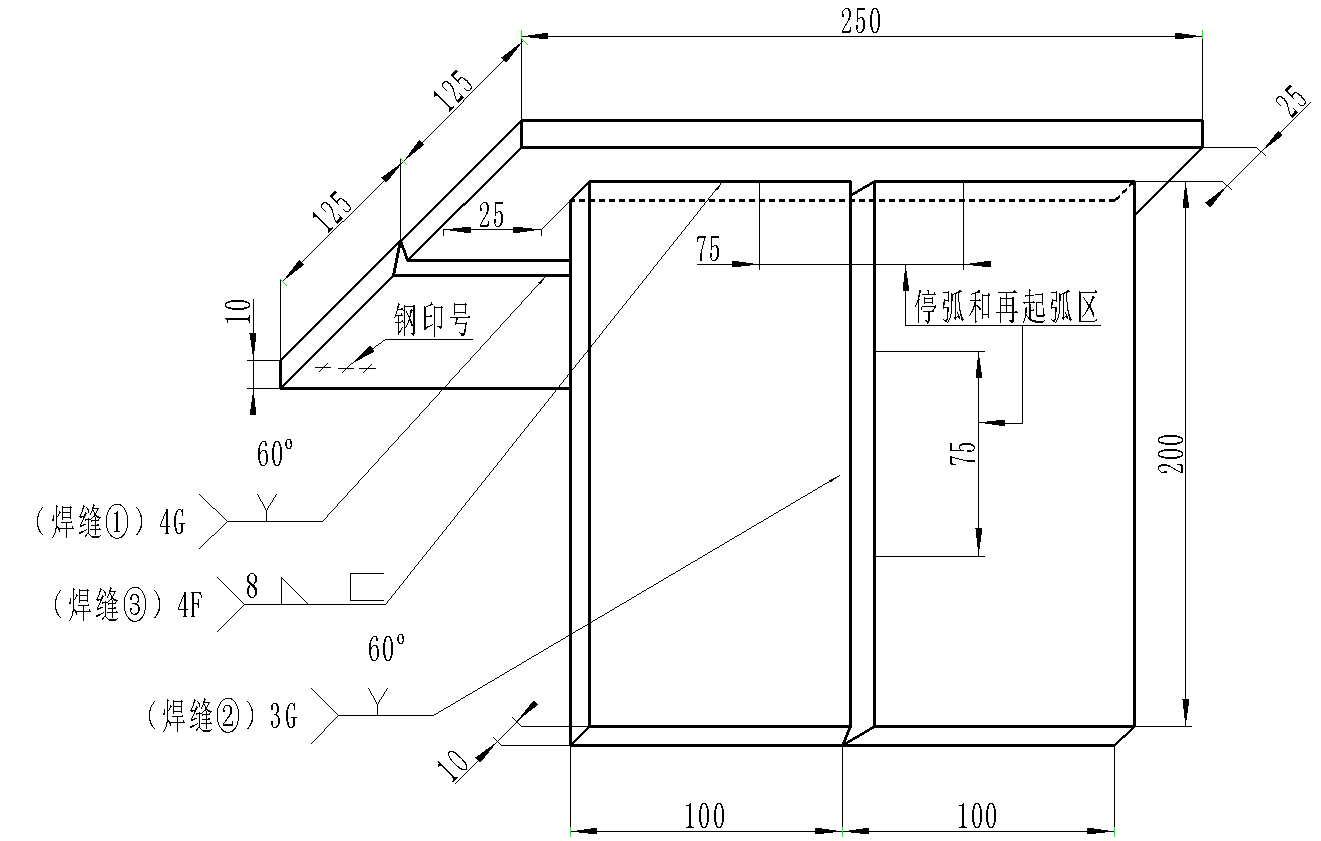 技术要求：1.焊接方法：焊缝为111，焊缝、为135。2.对接焊缝、要求单面焊双面成形。3.对接焊缝钝边与间隙自定。4.焊件坡口60°，两端不得安装引弧板、熄弧板。5.焊件一经施焊不得任意更换和改变焊接位置。6.点固焊时允许做反变形、点固焊要求一次完成。二、模块2、钨极氩弧不锈钢堆焊（25分）母材材料Q235，厚度δ=10mm，150X150mm焊丝材料ER308，Φ2.0mm技术要求：1.在Q235钢板上用填丝氩弧焊方法堆焊出如上图的图案。2.堆焊不允许使用脉冲，必须用恒流的直流。3.未注明圆角R3mm。 4.焊缝表面须保持焊后状态，盖面焊缝严禁化学清理、钢丝刷打磨。5.焊缝正面进行外观检查。6.焊件为水平位置放置施焊。7.不允许强制冷却。8.焊枪采用：WP-17，喷嘴使用8号，不允许使用内置导流件。三、职业素养（5分）（1）设备操作的规范性；（2）工具、量具、仪器仪表的使用；（3）现场的安全，文明生产。焊接技术比赛试卷3请在180分钟（3小时）内完成下列两项任务：一、模块1：组合件焊接（70分）材料Q235：单位mm技术要求：1.焊接方法：焊缝、为111，焊缝为135。2.对接焊缝、要求单面焊双面成形。3.对接焊缝钝边与间隙自定。4.焊件坡口60°，两端不得安装引弧板、熄弧板。5.焊件一经施焊不得任意更换和改变焊接位置。6.点固焊时允许做反变形、点固焊要求一次完成。二、模块2、钨极氩弧不锈钢堆焊（25分）母材材料Q235，厚度δ=10mm，150X150mm焊丝材料ER308，Φ2.0mm技术要求：1.在Q235钢板上用填丝氩弧焊方法堆焊出如上图的图案。2.堆焊不允许使用脉冲，必须用恒流的直流。3.未注明圆角R3mm。 4.焊缝表面须保持焊后状态，盖面焊缝严禁化学清理、钢丝刷打磨。5.焊缝正面进行外观检查。6.焊件为水平位置放置施焊。7.不允许强制冷却。8.焊枪采用：WP-17，喷嘴使用8号，不允许使用内置导流件。三、职业素养（5分）（1）设备操作的规范性；（2）工具、量具、仪器仪表的使用；（3）现场的安全，文明生产。焊接技术比赛试卷4请在180分钟（3小时）内完成下列两项任务：一、模块1：组合件焊接（70分）材料Q235：单位mm技术要求：1.焊接方法：焊缝为111，焊缝、为136。2.对接焊缝、要求单面焊双面成形。3.对接焊缝钝边与间隙自定。4.焊件坡口60°，两端不得安装引弧板、熄弧板。5.焊件一经施焊不得任意更换和改变焊接位置。6.点固焊时允许做反变形、点固焊要求一次完成。。二、模块2、钨极氩弧不锈钢堆焊（25分）母材材料Q235，厚度δ=10mm，150X150mm焊丝材料ER308，Φ2.0mm技术要求：1.在Q235钢板上用填丝氩弧焊方法堆焊出如上图的图案。2.堆焊不允许使用脉冲，必须用恒流的直流。3.未注明圆角R3mm。 4.焊缝表面须保持焊后状态，盖面焊缝严禁化学清理、钢丝刷打磨。5.焊缝正面进行外观检查。6.焊件为水平位置放置施焊。7.不允许强制冷却。8.焊枪采用：WP-17，喷嘴使用8号，不允许使用内置导流件。三、职业素养（5分）（1）设备操作的规范性；（2）工具、量具、仪器仪表的使用；（3）现场的安全，文明生产。焊接技术比赛试卷5请在180分钟（3小时）内完成下列两项任务：一、模块1：组合件焊接（70分）材料Q235：单位mm技术要求：1.焊接方法：焊缝为111，焊缝、为136。2.对接焊缝、要求单面焊双面成形。3.对接焊缝钝边与间隙自定。4.焊件坡口60°，两端不得安装引弧板、熄弧板。5.焊件一经施焊不得任意更换和改变焊接位置。6.点固焊时允许做反变形、点固焊要求一次完成。二、模块2、钨极氩弧不锈钢堆焊（25分）母材材料Q235，厚度δ=10mm，150X150mm焊丝材料ER308，Φ2.0mm技术要求：1.在Q235钢板上用填丝氩弧焊方法堆焊出如上图的图案。2.堆焊不允许使用脉冲，必须用恒流的直流。3.未注明圆角R3mm。 4.焊缝表面须保持焊后状态，盖面焊缝严禁化学清理、钢丝刷打磨。5.焊缝正面进行外观检查。6.焊件为水平位置放置施焊。7.不允许强制冷却。8.焊枪采用：WP-17，喷嘴使用8号，不允许使用内置导流件。三、职业素养（5分）（1）设备操作的规范性；（2）工具、量具、仪器仪表的使用；（3）现场的安全，文明生产。焊接技术比赛试卷6请在180分钟（3小时）内完成下列两项任务：一、模块1：组合件焊接（70分）材料Q235：单位mm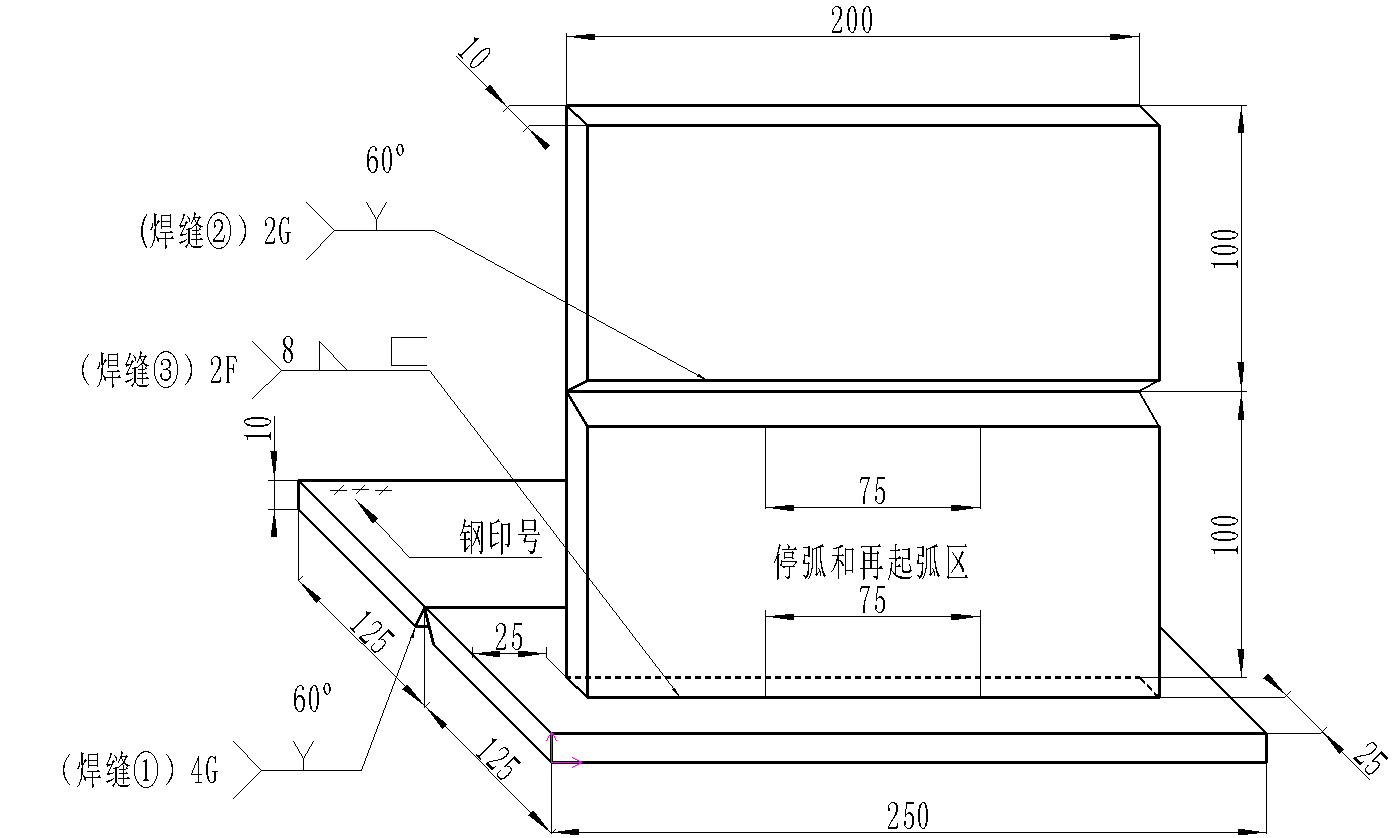 技术要求：1.焊接方法：焊缝为111，焊缝、为135。2.对接焊缝、要求单面焊双面成形。3.对接焊缝钝边与间隙自定。4.焊件坡口60°，两端不得安装引弧板、熄弧板。5.焊件一经施焊不得任意更换和改变焊接位置。6.点固焊时允许做反变形、点固焊要求一次完成。二、模块2、钨极氩弧不锈钢堆焊（25分）母材材料Q235，厚度δ=10mm，150X150mm焊丝材料ER308，Φ2.0mm技术要求：1.在Q235钢板上用填丝氩弧焊方法堆焊出如上图的图案。2.堆焊不允许使用脉冲，必须用恒流的直流。3.未注明圆角R3mm。 4.焊缝表面须保持焊后状态，盖面焊缝严禁化学清理、钢丝刷打磨。5.焊缝正面进行外观检查。6.焊件为水平位置放置施焊。7.不允许强制冷却。8.焊枪采用：WP-17，喷嘴使用8号，不允许使用内置导流件。三、职业素养（5分）（1）设备操作的规范性；（2）工具、量具、仪器仪表的使用；（3）现场的安全，文明生产。焊接技术比赛试卷7请在180分钟（3小时）内完成下列两项任务：一、模块1：组合件焊接（70分）材料Q235：单位mm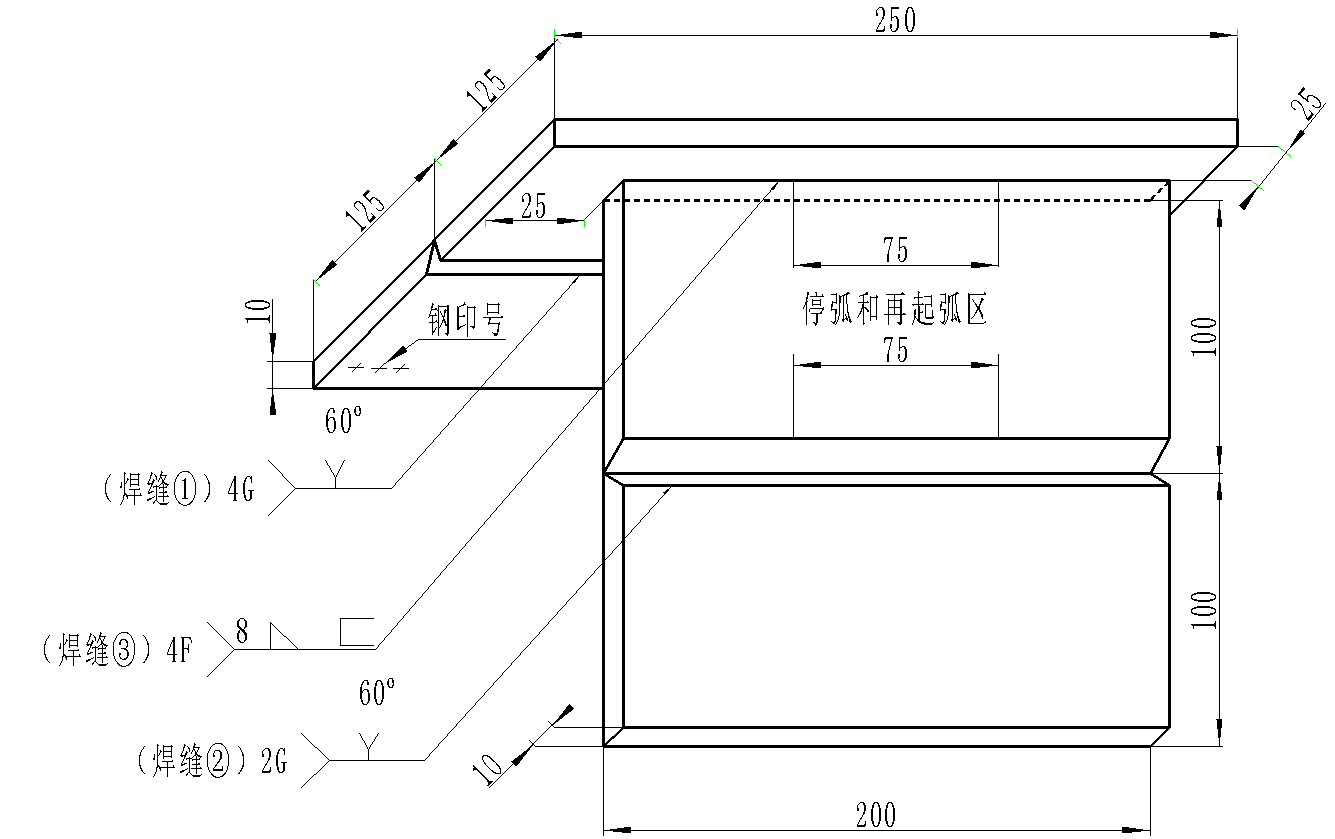 技术要求：1.焊接方法：焊缝为111，焊缝、为135。2.对接焊缝、要求单面焊双面成形。3.对接焊缝钝边与间隙自定。4.焊件坡口60°，两端不得安装引弧板、熄弧板。5.焊件一经施焊不得任意更换和改变焊接位置。6.点固焊时允许做反变形、点固焊要求一次完成。二、模块2、钨极氩弧不锈钢堆焊（25分）母材材料Q235，厚度δ=10mm，150X150mm焊丝材料ER308，Φ2.0mm技术要求：1.在Q235钢板上用填丝氩弧焊方法堆焊出如上图的图案。2.堆焊不允许使用脉冲，必须用恒流的直流。3.未注明圆角R3mm。 4.焊缝表面须保持焊后状态，盖面焊缝严禁化学清理、钢丝刷打磨。5.焊缝正面进行外观检查。6.焊件为水平位置放置施焊。7.不允许强制冷却。8.焊枪采用：WP-17，喷嘴使用8号，不允许使用内置导流件。三、职业素养（5分）（1）设备操作的规范性；（2）工具、量具、仪器仪表的使用；（3）现场的安全，文明生产。焊接技术比赛试卷8请在180分钟（3小时）内完成下列两项任务：一、模块1：组合件焊接（70分）材料Q235：单位mm技术要求：1.焊接方法：焊缝、为111，焊缝为136。2.对接焊缝、要求单面焊双面成形。3.对接焊缝钝边与间隙自定。4.焊件坡口60°，两端不得安装引弧板、熄弧板。5.焊件一经施焊不得任意更换和改变焊接位置。6.点固焊时允许做反变形、点固焊要求一次完成。二、模块2、钨极氩弧不锈钢堆焊（25分）母材材料Q235，厚度δ=10mm，150X150mm焊丝材料ER308，Φ2.0mm技术要求：1.在Q235钢板上用填丝氩弧焊方法堆焊出如上图的图案。2.堆焊不允许使用脉冲，必须用恒流的直流。3.未注明圆角R3mm。 4.焊缝表面须保持焊后状态，盖面焊缝严禁化学清理、钢丝刷打磨。5.焊缝正面进行外观检查。6.焊件为水平位置放置施焊。7.不允许强制冷却。8.焊枪采用：WP-17，喷嘴使用8号，不允许使用内置导流件。三、职业素养（5分）（1）设备操作的规范性；（2）工具、量具、仪器仪表的使用；（3）现场的安全，文明生产。焊接技术比赛试卷9请在180分钟（3小时）内完成下列两项任务：一、模块1：组合件焊接（70分）材料Q235：单位mm技术要求：1.焊接方法：焊缝为111，焊缝、为136。2.对接焊缝、要求单面焊双面成形。3.对接焊缝钝边与间隙自定。4.焊件坡口60°，两端不得安装引弧板、熄弧板。5.焊件一经施焊不得任意更换和改变焊接位置。6.点固焊时允许做反变形、点固焊要求一次完成。二、模块2、钨极氩弧不锈钢堆焊（25分）母材材料Q235，厚度δ=10mm，150X150mm焊丝材料ER308，Φ2.0mm技术要求：1.在Q235钢板上用填丝氩弧焊方法堆焊出如上图的图案。2.堆焊不允许使用脉冲，必须用恒流的直流。3.未注明圆角R3mm。 4.焊缝表面须保持焊后状态，盖面焊缝严禁化学清理、钢丝刷打磨。5.焊缝正面进行外观检查。6.焊件为水平位置放置施焊。7.不允许强制冷却。8.焊枪采用：WP-17，喷嘴使用8号，不允许使用内置导流件。三、职业素养（5分）（1）设备操作的规范性；（2）工具、量具、仪器仪表的使用；（3）现场的安全，文明生产。焊接技术比赛试卷10请在180分钟（3小时）内完成下列两项任务：一、模块1：组合件焊接（70分）材料Q235：单位mm技术要求：1.焊接方法：焊缝为111，焊缝、为136。2.对接焊缝、要求单面焊双面成形。3.对接焊缝钝边与间隙自定。4.焊件坡口60°，两端不得安装引弧板、熄弧板。5.焊件一经施焊不得任意更换和改变焊接位置。6.点固焊时允许做反变形、点固焊要求一次完成。二、模块2、钨极氩弧不锈钢堆焊（25分）母材材料Q235，厚度δ=10mm，150X150mm焊丝材料ER308，Φ2.0mm技术要求：1.在Q235钢板上用填丝氩弧焊方法堆焊出如上图的图案。2.堆焊不允许使用脉冲，必须用恒流的直流。3.未注明圆角R3mm。 4.焊缝表面须保持焊后状态，盖面焊缝严禁化学清理、钢丝刷打磨。5.焊缝正面进行外观检查。6.焊件为水平位置放置施焊。7.不允许强制冷却。8.焊枪采用：WP-17，喷嘴使用8号，不允许使用内置导流件。三、职业素养（5分）（1）设备操作的规范性；（2）工具、量具、仪器仪表的使用；（3）现场的安全，文明生产。